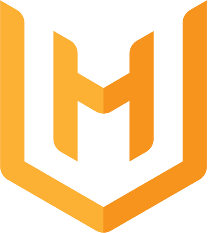     Western Heights CollegeCANTEEN MENU Term 2, 2024	RECESS ONLYEgg and Bacon Muffin					$3.50Toasty (cheese, cheese & vegemite, cheese & honey)		$2.00Scrolls (cheese & bacon, Cheese & vegemite)			$2.50Fruit Toast							$1.00Jaffle – Baked Bean or Spaghetti			$3.50	RECESS & LUNCHSausage Roll 				   		$3.50Sausage Roll – gluten free				$4.00Spinach & Ricotta Roll					$3.50Spinach & Ricotta Roll – GF				$4.00Wholemeal Vegetable Pastie				$4.00Chia Pudding w’ yoghurt and fruit				$4.00Overnight oats w’ yoghurt and fruit		   		$4.00Yoghurt cups with Raspberry or Granola		$3.50Fresh Fruit cup						$3.00Watermelon cup						$3.00Banana Bread						$3.00Chocolate chip cookies					$2.50Truffles ( 2 )							$1.50LUNCHTIMESANDWICHES	(GLUTEN FREE additional 50c)Egg & lettuce 					$4.00Chicken, lettuce, mayonnaise			$4.50Ham & Cheese					$4.00Ham, cheese & tomato				$4.50Cheese & vegemite				$2.00WRAPSHam & salad						$5.00Chicken & salad 					$5.00Falafel, humus & salad				$5.00Buffalo Chicken 					$5.00w’ chicken, ranch dressing, lettuce, cheese, carrot, and corn Chicken Caesar Salad 				$5.00ROLLSHam & Salad					$5.00Chicken & Salad					$5.00Ham, cheese & tomato				$4.50Cheese & Salad					$5.00TOASTIES	Toasted Wholemeal Sandwich				$4.00		Ham and Cheese Ham and Tomato 	Cheese and tomato     Chicken and cheese     Ham, cheese, and Tomato 					extra 50cChicken, cheese, and Tomato 				extra 50cMilkshakes							$4.50Blue heaven, chocolate, strawberry, banana, caramel, Honeycomb, Cookies & CreamSmoothies							$5.00Mango – milk, cinnamon and honeyBanana, milk, cinnamon, honeyMixed berry, milk, honey, cinnamonACAI BOWL							$6.00Frozen acai, banana, granola, fresh fruit Lunch orders can only be made via the Qkr! App  or at the Canteen  by 8.15am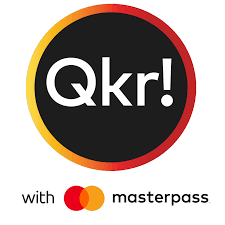 MONDAY $5.50WEDNESDAY $6.00SPECIALSToasted Focaccia					Ham and Cheese, cheese & tomato,	  Chicken and cheese, ham cheese tomato,  	Chicken, cheese, and Toma		Chicken schnitzel burgerTuesday & Thursday $6.00SWEET CHILLI CHICKEN WRAPS – chicken tenders, lettuce, cheese, mayo and sweet chili sauce FridayPie Day  Beef Pie or Chicken/veg pie $4.00.Gluten Free Beef Pie $4.50